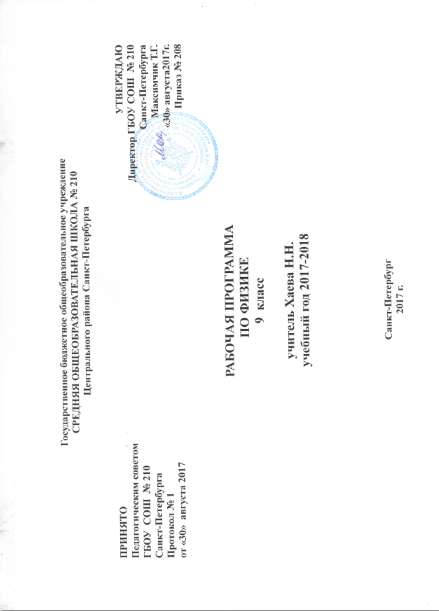 Аннотация к рабочей программе по физике 9 классСведения о программеНастоящая программа составлена на основепримерной государственной программы по физике для основной школы, рекомендованной Департаментом образовательных программ и стандартов общего образования Министерства образования Российской Федерации. (Приказ Минобразования  России от 05. 03. 2004 г. № 1089 “Об утверждении федерального компонента государственных образовательных стандартов начального общего, основного общего и среднего (полного) общего образования”.) (подготовили:В.О. Орлов, О.Ф. Кабардин, В.А. Коровин, А.Ю. Пентин, Н.С. Пурышева, В.Е. Фрадкин) иавторской учебной программы по физике для основной школы, 7-9 классы Авторы: А. В. Перышкин, Н. В. Филонович, Е. М. Гутник., Дрофа, 2012УМК  по физике для 7 – 9  классов для реализации данной авторской программы.Данный учебно-методический комплект реализует задачу концентрического принципа построения учебного материала, который отражает идею формирования целостного представления о физической картине мира. Рабочая программа детализирует и раскрывает содержание предметных тем образовательного стандарта, определяет общую стратегию обучения, воспитания и развития учащихся средствами учебного предмета в соответствии с целями изучения физики. Рабочая программа дает распределение учебных часов по разделам курса и последовательность изучения разделов физики с учетом межпредметных и внутрипредметных связей, логики учебного процесса, возрастных особенностей учащихся.Учебник «Физика. 9 класс. Учебник» автор А. В. Перышкин,для общеобразовательных учреждений, входящий в состав УМК по физике для 7-9 классов, рекомендован Министерством образования Российской Федерации (Приказ Минобрнауки России 31 марта 2014 г. № 253  «Об утверждении федеральных перечней учебников, рекомендованных (допущенных) к использованию в образовательном процессе в образовательных учреждениях, реализующих образовательные программы общего образования и имеющих государственную аккредитацию, на 2016/2017 учебный год»)Цели изучения физики в основной школе следующие:усвоение учащимися смысла основных понятий и законов физики, взаимосвязи между ними;формирование системы научных знаний о природе, ее фундаментальных законах для построения представления о физической картине мира;систематизация знаний о многообразии объектов и явлений природы, о закономерностях процессов и о законах физики для осознания возможности разумного использования достижений науки в дальнейшем развитии цивилизации;формирование убежденности в познаваемости окружающего мира и достоверности научных методов его изучения;организация экологического мышления и ценностного отношения к природе;развитие познавательных интересов и творческих способностей учащихся, а также интереса к расширению и углублению физических знаний и выбора физики как профильного предмета.Достижение целей обеспечивается решением следующих задач:знакомство учащихся с методом научного познания и методами исследования объектов и явлений природы;приобретение учащимися знаний о механических, тепловых, электромагнитных и квантовых явлениях, физических величинах, характеризующих эти явления;формирование у учащихся умений наблюдать природные явления и выполнять     опыты,     лабораторные     работы     и     экспериментальные исследования	с	использованием	измерительных	приборов,	широко применяемых в практической жизни;овладение учащимися такими общенаучными понятиями, как природное явление, эмпирически установленный факт, проблема, гипотеза, теоретический вывод, результат экспериментальной проверки;понимание учащимися отличий научных данных от непроверенной информации, ценности науки для удовлетворения бытовых, производственных и культурных потребностей человека.ПОУРОЧНО-ТЕМАТИЧЕСКОЕ ПЛАНИРОВАНИЕ (68 ч, 2ч в неделю)ТемаДом.заданиеМатериальная точка. Система отсчета§ 1Перемещение Определение координаты движущегося тела§ 2,3Скорость и перемещение при прямолинейном равномерном движении§ 4Прямолинейное равноускоренное движение. Ускорение§ 5Скорость прямолинейного равноускоренного движения. График скорости§ 6Перемещение при прямолинейном равноускоренном движении§ 7Перемещение тела при прямолинейном равноускоренном движении без начальной скорости§ 8Решение задачЛабораторная работа № 1Контрольная работа №1Относительность движения Геоцентрическая и гелиоцентрическая системы мира§ 9Инерциальные системы отсчета. Первый закон Ньютона§ 10Второй закон Ньютона§ 11Третий закон Ньютона§ 12Решение задачКонтрольная работа №2Свободное падение тел§ 13Движение тела, брошенного вертикально вверх. Невесомость § 14Лабораторная работа № 2Закон всемирного тяготения§ 15Ускорение свободного падения на Земле и других небесных телах§ 16Решение задачКриволинейное движение. Движение тела по окружности с постоянной по модулю скоростью§ 17, 18Искусственные спутники Земли.§ 20Импульс тела. Закон сохранения импульса§ 20Реактивное движение. Ракеты§ 21Вывод закона сохранения механической энергии.§ 22Решение задачКонтрольная работа № 3Колебательное движение. Свободные колебания§ 23Величины, характеризующие колебательное движение. Гармонические колебания.§ 24,25Лабораторная работа № 3Преврашение энергии при колебательном движении. Затухающие колебания. Вынужденные колебания. Резонанс.§ 26,27Распространение колебаний в среде. Волны§ 28Длина волны. Скорость распространения волн§ 29Источники звука. Звуковые колебания. Высота,[тембр] и громкость звука§ 30,31Распространение звука. Звуковые волны. Скорость звука.§ 32Отражение звука. Звуковой резонанс§ 33Контрольная работа № 4Магнитное поле. графическое изображение. Однородное и неоднородное магн. поле.§ 34Направление тока и направление линий его магнитного поля§ 35Обнаружение магнитного поля по его действию на электрический ток. Правило левой руки -§ 36Индукция магнитного поля. Магнитный поток§ 37,38Явление электромагнитной индукции§ 39Лабораторная работа № 4Направление индукционного тока. Правило Ленца§40Явление самоиндукции§41Получение и передача переменного электрического тока. Трансформатор§ 42Электромагнитное поле. Электромагнитные волны§ 44,43Колебательный контур. Получение электромагнитных колебаний§45Принципы радиосвязи и телевидения§46Электромагнитная природа света§47Преломление света. Физический смысл показателя преломления. Дисперсия света. Цвета тел§48,49Типы оптических спектров Лабораторная работа №5§50Поглощение и испускание света атомами. Происхождение линейчатых спектров§ 51Радиоактивность. Модели атомов§ 52Радиоактивные превращения атомных ядер§ 53Экспериментальные методы исследования частиц. Лабораторная работа №6§ 54Открытие протона и нейтрона§ 55Состав атомного ядра. Ядерные силы§ 56Энергия связи. Дефект масс§ 57Деление ядер урана. Цепная реакция  Лабораторная работа №7§ 58Ядерный реактор. Преобразование внутренней энергии атомных ядер в электрическую энергию. Атомная энергетика§ 59,60Биологическое действие радиации. Закон радиоактивного распада§ 61Термоядерная реакция  Контрольная работа № 5§ 62Решение задач. Лабораторная работа № 8. Лабораторная работа № 9ПовторениеПовторение